DIRECTIE TELECOMMUNICATIEZAKEN (DTZ)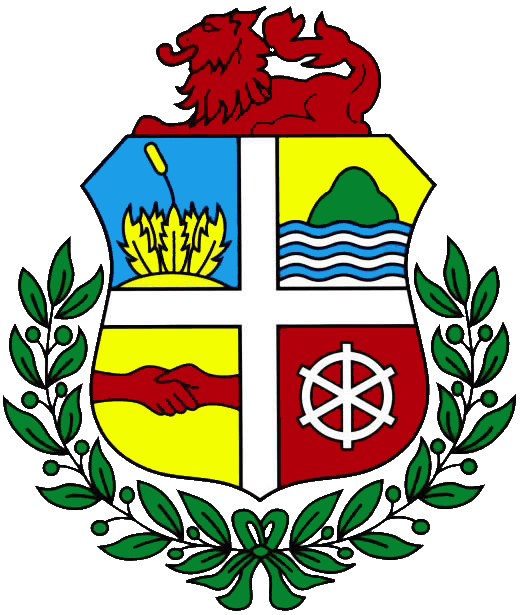 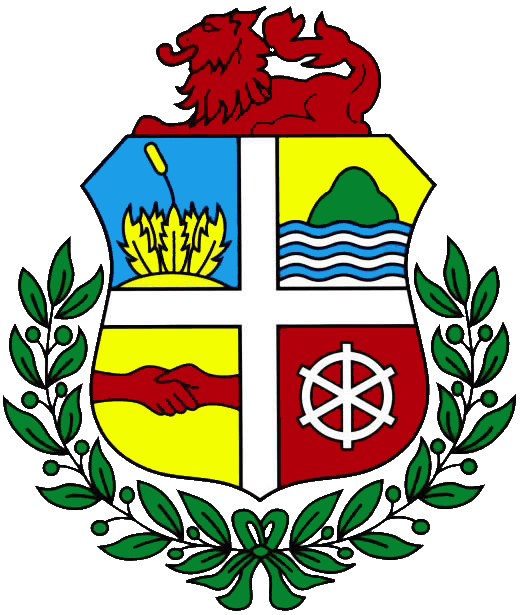 DIRECTORATE OF TELECOMMUNICATIONS AFFAIRSRUMBASTRAAT 19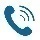 +297-582-6069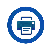 +297-582-5307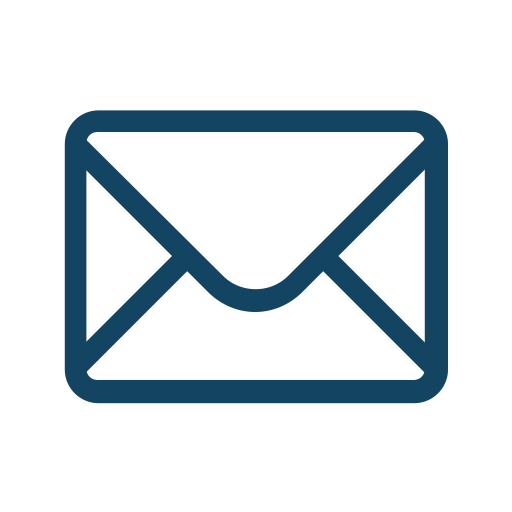 dirtelza@dtz.aw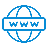 www.dtz.awREGISTRATION FORM GENERAL AUTHORIZATION FOR THE USE OFSATELLITE PHONE IN ARUBA (maximum 3 Satellite Phones) Request New Authorization 		 Request RenewalApplicant informationName of company applying for authorization: Company e-mail		: Attention to (Representative)	: Mr.  Mrs.  Miss Representative e-mail	: Authorization for Primary Entities Governor	 Parliament	 Council of Minister	 Government department Coastguard	 Military	 National Security Services	 Police Department Airport 	 Harbor 	 ELMAR N.V.	 WEB ARUBA N.V.	 Court	 Prison 	Authorization for Network Operator Fiber Optic	 International	 Cellular	 Wi-Fi 	 MicrowaveAuthorization for Non-Primary Entities  Hotels	 Bank	 Factory	 Assurance CompanyTechnical informationStore informationPersonnel responsible informationAdditional informationPlease check attached product documentation and paste the require info below Invoice Disaster Relieve Plan / Contingency plan Technical information old Satellite Phone in case of replacement (Model #, IMEI # and Serial #)Financial information Please attach proof of paymentMailing addressApplication should be mailed to dirtelza@dtz.aw and a cc. to iz@dtz.aw.Download Application FormApplication form is to be found on our website www.dtz.aw/formulieren in tab “Formulieren” (forms).Look for the following document “Registration Form General Authorization For The Use Of Satellite Phone In Aruba”.Additional payment informationProcessing of your request will start upon receipt of the payment of AWG. 307.50. This amount consist of AWG 300.00 according to our law article 1 sub e “Lb ham Retributies en Legesbesluit Directie Telecommunicatiezaken 2007” (AB 2007 no.119) and the local bank charges of AWG. 7.50. The exchange rate is: USD. 1.00= AWG. 1.78. So AWG. 307.50 : 1.78= USD. 172.75. It is safer to transfer USD. 173.00 per each general authorization request to avoid shortage in case of exchange fluctuations.The annex below contains the bank transfer information.Transfer informationTransfer in Euro’s to RBC Royal Bank (Aruba) N.V.Transfer method:	Swift MT 103Correspondent bank:	ING Bank N.V., Brussels, BelgiumCorrespondent swift code:	BBRUBEBBSwift code of RBC Royal Bank (Aruba) N.V. (field 57a)A:	RBTTAWAWAddress of RBC Royal Bank (Aruba) N.V.:	Italiëstraat 36, Oranjestad, ArubaBy order of (field 50a):	Ordering customer full name (initials only not allowed)Address ordering customer (street and number, only, country). This field is mandatory.                                      P.O Box addresses will not be accepted. In favor of/beneficiary (field 59): 	Beneficiary account number: 30.71.0733Beneficiary full name (initials only not allowed):      Directie TelecommunicatiezakenAddress beneficiary (street and number, city, country).  This field is mandatory.                                                            P.O. Box addresses will not be accepted: Rumbastraat 19Details of payment (field 70):	Invoice number and clients name. This field is mandatoryLocal bank charges: 	AWG. 7,50Transfer in US dollars to RBC Royal Bank (Aruba) N.V.Transfer method:	Swift MT 103Correspondent bank:	Wells Fargo bank, N.A.Correspondent swift code:	PNBPUS3NNYCCorrespondent ABA code:	026005092Swift code of RBC Royal Bank (Aruba) N.V. (field 57a)A:	RBTTAWAWAddress of RBC Royal Bank (Aruba) N.V.:	Italiëstraat 36, Oranjestad, ArubaBy order of (field 50a):	Ordering customer full name (initials only not allowed)Address ordering customer (street and number, only, country). This field is mandatory.                                      P.O Box addresses will not be accepted. In favor of/beneficiary (field 59): 	Beneficiary account number: 30.71.0733Beneficiary full name (initials only not allowed):      Directie TelecommunicatiezakenAddress beneficiary (street and number, city, country).  This field is mandatory.                                                             P.O. Box addresses will not be accepted: Rumbastraat 19Details of payment (field 70):	Invoice number and clients name. This field is mandatoryLocal bank charges: 	AWG. 7,50IF YOU HAVE ANY QUESTIONS, PLEASE CONTACT REC ROYAL BANK SERVICE LINE AT (0297) 568.01.01 DURING OFFICE HOURS FROM 8:00 AM TO 4:00 PM#ModelIMEI #Serial #Satellite ProviderPurpose123#AddressDefine exact location (room/cabinet)123#Name personnel responsibleE-mailCellular123123